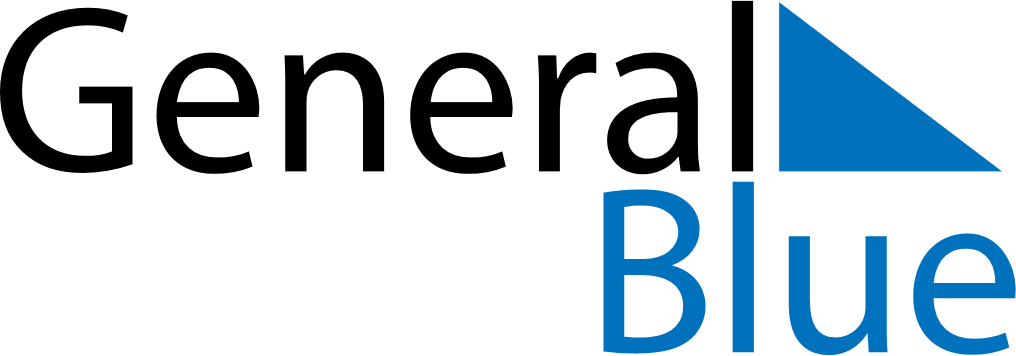 January 2024January 2024January 2024January 2024January 2024January 2024Juuka, North Karelia, FinlandJuuka, North Karelia, FinlandJuuka, North Karelia, FinlandJuuka, North Karelia, FinlandJuuka, North Karelia, FinlandJuuka, North Karelia, FinlandSunday Monday Tuesday Wednesday Thursday Friday Saturday 1 2 3 4 5 6 Sunrise: 9:42 AM Sunset: 2:30 PM Daylight: 4 hours and 48 minutes. Sunrise: 9:41 AM Sunset: 2:31 PM Daylight: 4 hours and 50 minutes. Sunrise: 9:40 AM Sunset: 2:33 PM Daylight: 4 hours and 53 minutes. Sunrise: 9:39 AM Sunset: 2:35 PM Daylight: 4 hours and 56 minutes. Sunrise: 9:38 AM Sunset: 2:37 PM Daylight: 4 hours and 59 minutes. Sunrise: 9:36 AM Sunset: 2:39 PM Daylight: 5 hours and 2 minutes. 7 8 9 10 11 12 13 Sunrise: 9:35 AM Sunset: 2:42 PM Daylight: 5 hours and 6 minutes. Sunrise: 9:34 AM Sunset: 2:44 PM Daylight: 5 hours and 10 minutes. Sunrise: 9:32 AM Sunset: 2:46 PM Daylight: 5 hours and 14 minutes. Sunrise: 9:31 AM Sunset: 2:49 PM Daylight: 5 hours and 18 minutes. Sunrise: 9:29 AM Sunset: 2:51 PM Daylight: 5 hours and 22 minutes. Sunrise: 9:27 AM Sunset: 2:54 PM Daylight: 5 hours and 26 minutes. Sunrise: 9:25 AM Sunset: 2:56 PM Daylight: 5 hours and 31 minutes. 14 15 16 17 18 19 20 Sunrise: 9:23 AM Sunset: 2:59 PM Daylight: 5 hours and 35 minutes. Sunrise: 9:21 AM Sunset: 3:02 PM Daylight: 5 hours and 40 minutes. Sunrise: 9:19 AM Sunset: 3:05 PM Daylight: 5 hours and 45 minutes. Sunrise: 9:17 AM Sunset: 3:07 PM Daylight: 5 hours and 50 minutes. Sunrise: 9:15 AM Sunset: 3:10 PM Daylight: 5 hours and 55 minutes. Sunrise: 9:13 AM Sunset: 3:13 PM Daylight: 6 hours and 0 minutes. Sunrise: 9:10 AM Sunset: 3:16 PM Daylight: 6 hours and 5 minutes. 21 22 23 24 25 26 27 Sunrise: 9:08 AM Sunset: 3:19 PM Daylight: 6 hours and 11 minutes. Sunrise: 9:05 AM Sunset: 3:22 PM Daylight: 6 hours and 16 minutes. Sunrise: 9:03 AM Sunset: 3:25 PM Daylight: 6 hours and 22 minutes. Sunrise: 9:00 AM Sunset: 3:28 PM Daylight: 6 hours and 27 minutes. Sunrise: 8:58 AM Sunset: 3:31 PM Daylight: 6 hours and 33 minutes. Sunrise: 8:55 AM Sunset: 3:34 PM Daylight: 6 hours and 39 minutes. Sunrise: 8:53 AM Sunset: 3:37 PM Daylight: 6 hours and 44 minutes. 28 29 30 31 Sunrise: 8:50 AM Sunset: 3:41 PM Daylight: 6 hours and 50 minutes. Sunrise: 8:47 AM Sunset: 3:44 PM Daylight: 6 hours and 56 minutes. Sunrise: 8:44 AM Sunset: 3:47 PM Daylight: 7 hours and 2 minutes. Sunrise: 8:42 AM Sunset: 3:50 PM Daylight: 7 hours and 8 minutes. 